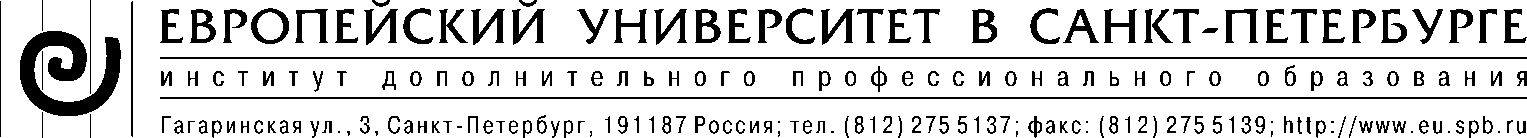 Ректору Автономной некоммерческой образовательной организации высшего образования
 «Европейский университет в Санкт-Петербурге» Волкову В.В. Фамилия, имя, отчество (при наличии) _________________________________________________________________Дата рождения___________________________________________________________________________________Сведение о гражданстве/отсутствии гражданства:______________________________________________________Документ, удостоверяющий личность, № и серия______________________________________________________когда, кем выдан:_________________________________________________________________________________Номер страхового свидельства обязательного пенсионного страхования (СНИЛС):_________________________Проживающий(ая) по адресу: ________________________________________________________________________________________________________телефон________________________E-mail:_________________________ЗАЯВЛЕНИЕ О ПРИЕМЕПрошу допустить меня к вступительным испытаниям и участию в конкурсе для поступления на обучение по программе магистратуры на очную форму обучения, на место по договору об образования, заключаемому при приеме на обучение за счет физических и (или) юридических лиц, по направлению подготовки (указать шифр и направление)
 ________________________________________________________________________________________________Прошу допустить меня к вступительным испытаниям (перечислить) ________________________________________________________________________________________________Документы по конкурсу портфолио (способ подачи): e-mail / лично в приемную комиссию (отметить) Сведения о намерении сдавать вступительные испытания на иностранном языке, если такая возможность предусмотрена Программой вступительных испытаний по соответствующему направлению подготовки
 (с указанием перечня вступительных испытаний)________________________________________________________________________________________________Нуждаюсь в создании специальных условий при проведении вступительных испытаний в связи с ограниченными возможностями здоровья и инвалидностью: ДА/НЕТ (отметить) Сведения о намерении сдавать вступительные испытания с использованием дистанционных технологий, если такая возможность предусмотрена Программой вступительных испытаний по соответствующей научной специальности:
ДА/НЕТ (отметить, перечислить вступительные испытания) ________________________________________________________________________________________________Сведения наличии/отсутствии индивидуальных достижений ДА/НЕТ (отметить, перечислить)Сведения об образовании и документе установленного образца (удостоверяющего образование соответствующего уровня):Отношусь к числу лиц, указанных в статье 6 Федерального закона №84-ФЗ : ДА/НЕТ (отметить)Высшее образование данного уровня получаю: впервые / не впервые (отметить)Информация о потребности в предоставлении места для проживания в общежитии в период обучения 
ДА/НЕТ (отметить)С копией Устава, Лицензии на право ведения образовательной деятельности (с приложениями) ознакомлен(а):                                                                                                                                                 _______________________                                                                                                                                                 (подпись поступающего)С Свидетельством о государственной аккредитации образовательных программ (с приложениями) ознакомлен(а): ссссссссссссссссссссссссссссссссссссссссссссссссссссссссссссссссссссссссссссссссссссс_______________________                                                                                                                                                 (подпись поступающего)С Правилами приема в АНООВО «ЕУСПб»,  в том числе с правилами подачи апелляции по результатам вступительных испытаний, проводимых самостоятельно АНООВО «ЕУСПб», ознакомлен(а):
                                                                                                                                                  _______________________                                                                                                                                                  (подпись поступающего)   С датой завершения приема заявления о согласии на зачисление ознакомлен (а): 
                                                                                                                                                _________________________                                                                                                                                                  (подпись поступающего)Даю согласие на обработку своих персональных данных:                                                  ________________________                                                                                                                                                 (подпись поступающего)Настоящим я подтверждаю, что все сообщенные мною в данном заявлении сведения являются достоверными, а документы, которые я представил(а), являются подлинными                                           ________________________                                                                                                                                                   (подпись поступающего)Для лиц с ограниченными возможностями здоровья и инвалидов, нуждающихся в создании специальных условий при проведении вступительных испытаний: Обязуюсь предоставить подтверждающий документ не позднее дня завершения приема документов, необходимых для поступления:                                            _________________________                                                                                                                                                    (подпись поступающего)Для иностранных лиц и лиц без гражданства: Обязуюсь предоставить свидетельства о признании иностранного образования/легализованные документы/с проставлением апостиля не позднее дня завершения приема заявлений о согласии на зачисление:                                                                                                                       _________________________                                                                                                                                                     (подпись поступающего)Дата подачи Заявления о приеме: «______»_______________20__ г.                                                                                          _______________________                                                                                                                                                      (подпись поступающего)Способ возврата поданных документов (через операторов почтовой связи общего пользования (с указанием индекса и полного почтового адреса); лично; по доверенности - указать)___________________________________________________Ответственный секретарь Приемной комиссии: «____»___________20__г.                                                 ___________________/_____________№Наименование вступительного испытанияСпециальные условияВиды индивидуальных достиженийКол-во балловДокумент, подтверждающий наличие достиженияНаличие публикаций, имеющих отношение к избранному направлению подготовки1Наличие следующих сертификатов с указанным количеством баллов:TOEFL IBT - не менее 75; IELTS- не менее 6; PTE Academic - не менее 50;GRE (quantitative range) - не менее 160; GMAT - не менее 630.1Наличие дипломов победителя (призера) при условии, что соответствующий конкурс и/или олимпиада имел статус международного, всероссийского, регионального или межвузовского1Являлись ли получателем именной стипендии в течение не менее одного семестра1Наличие оригинальной исследовательской работы (рукопись, представляющая собой самостоятельную работу, демонстрирующую исследовательский потенциал поступающего, выпускной квалификационной работы (дипломной работы или магистерской диссертации) или ее главы, а также специально подготовленное исследование)1Полное наименование учебного заведения, год окончанияСтрана/городУровень образования, 
№ и серия диплома, дата выдачи